南京财经大学Coremail云邮箱用户操作手册信息化建设管理处一、邮箱入口邮箱入口一：学校主页的“个人邮箱”链接，如图1所示。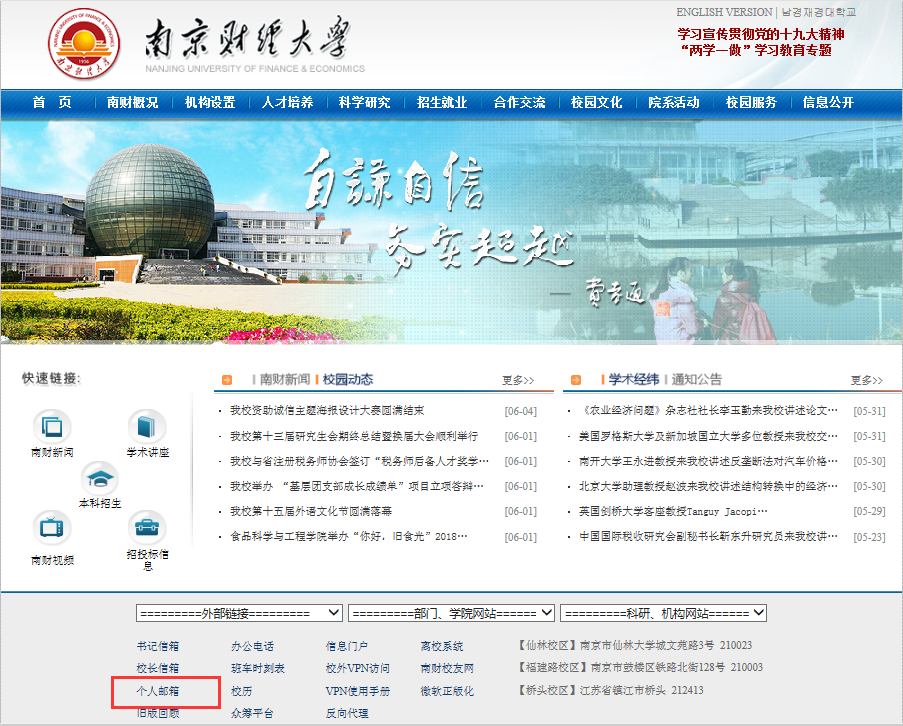 图1 学校主页登录入口 2. 邮箱入口二：登录学校“信息门户(校内访问、校外VPN访问)”，个人门户中已经集成了邮件系统，在右侧“系统提醒”处可以点击进入邮箱。如图2所示。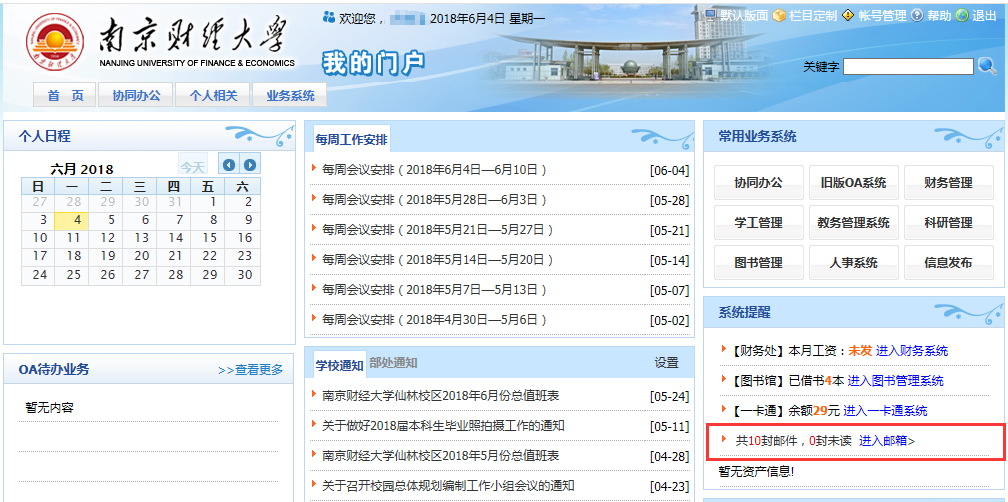                            图2   信息门户登录入口二、邮箱账户与密码1、教职工登录邮箱时，用户名为邮箱名或工号，密码为信息门户密码。（信息门户初始密码为18位身份证的后六位）。2、学生登录邮箱时，用户名为学号，密码为信息门户密码。（信息门户初始密码为18位身份证的后六位）。三、邮箱密码修改   若用户想修改邮箱密码，需要登录学校主页下方的“信息门户”界面修改信息门户的密码，如图3所示。点击图3中找回密码进行密码修改。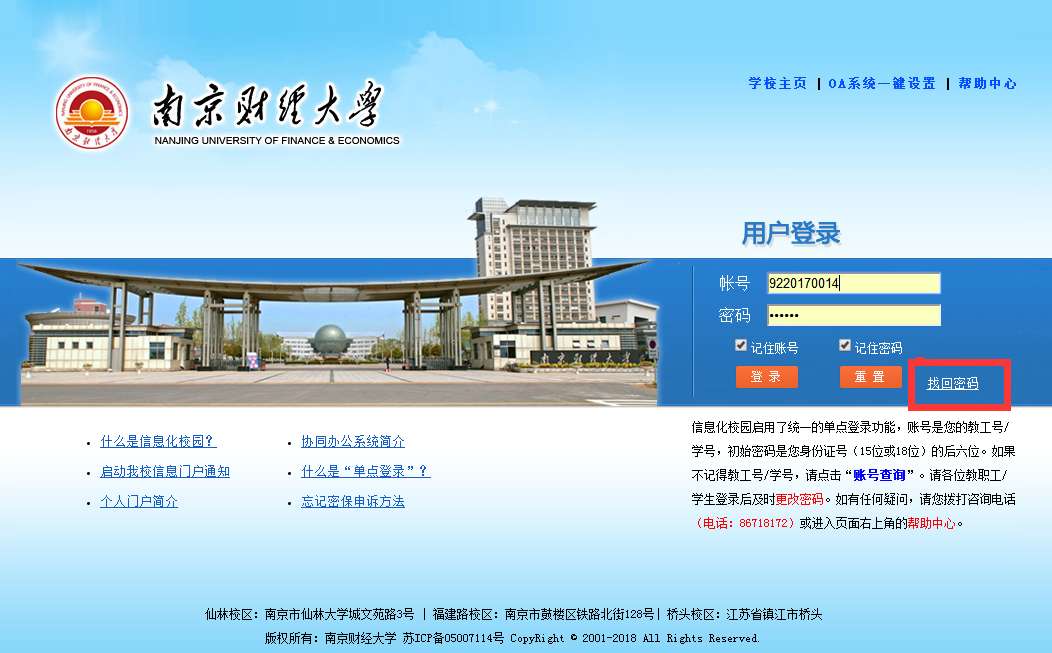                       图3  信息门户登录界面信息门户密码修改步骤如下：  首先点击图3中找回密码进入图4界面，输入工号或者学号，然后点击下一步进入图5界面，回答您所设置的密保，最后点击下一步进行密码重置，如图6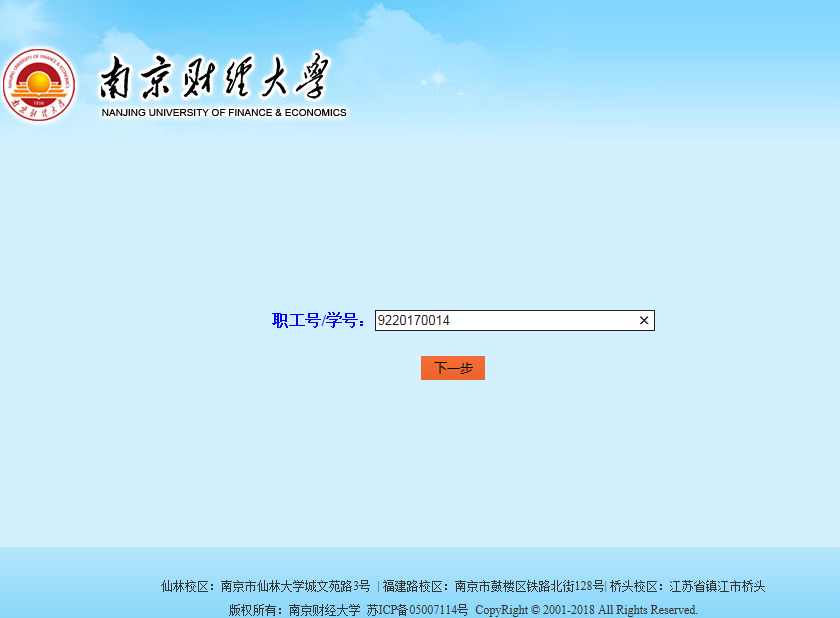                                图4 输入账号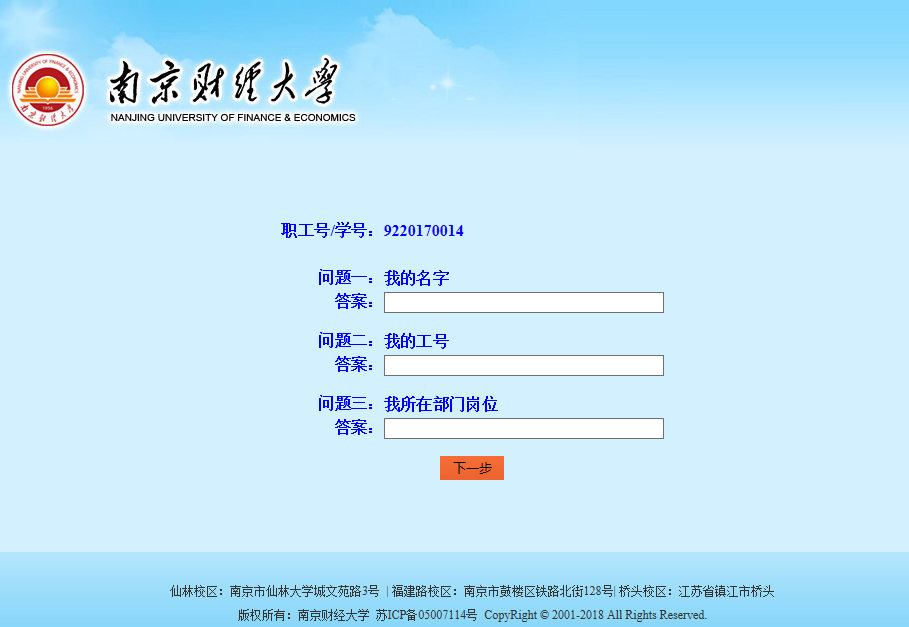 图5 回答密保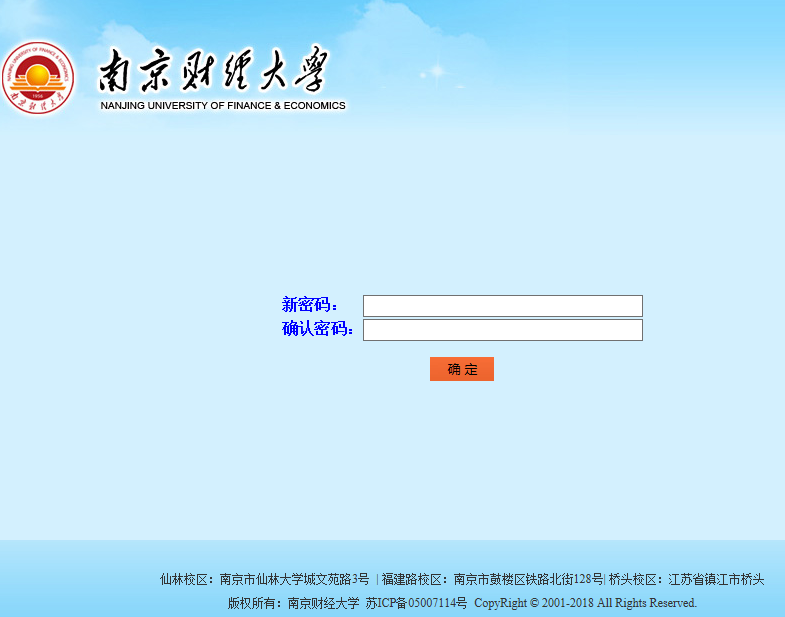 图6 重置密码四、邮箱域名 1、教职工登录邮箱时，域名选择nufe.edu.cn，如图7所示。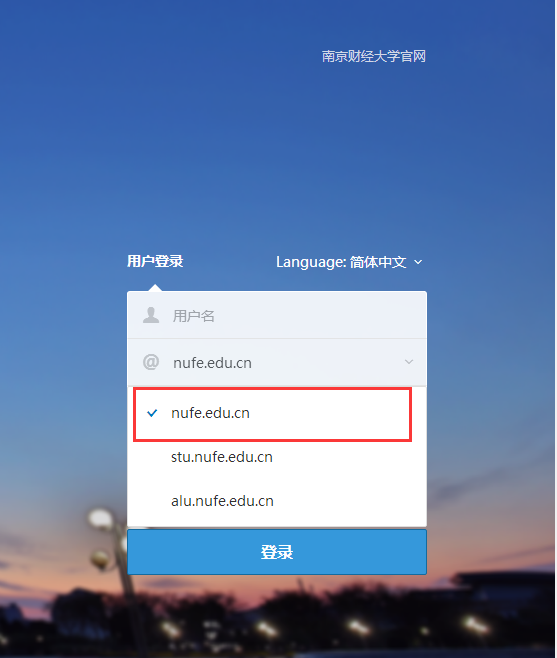 图7   教职工登录域名2、学生登录邮箱时，域名选择stu.nufe.edu.cn，如图8所示。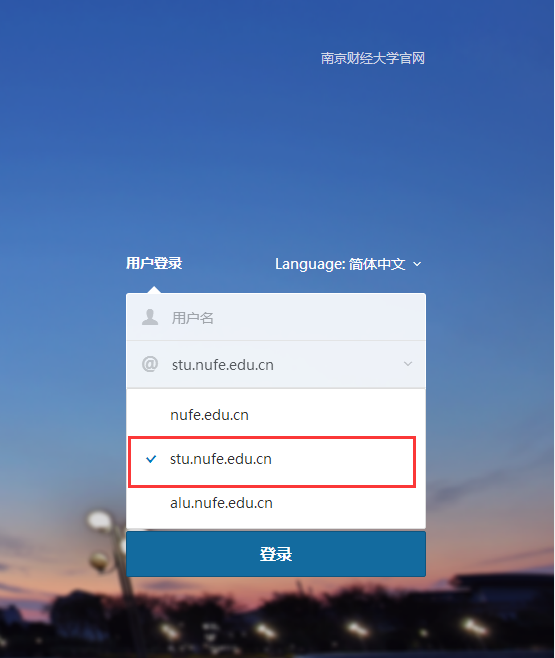 图8 学生登录域名3、校友登录邮箱时，域名选择alu.nufe.edu.cn，如图9所示。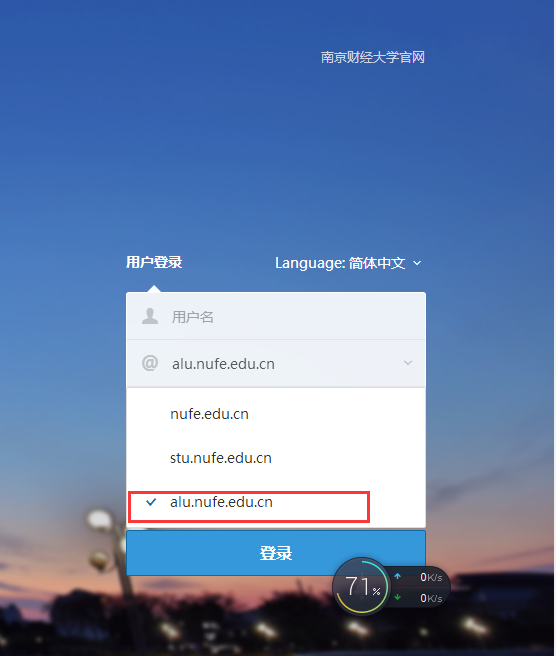 图9 校友登录域名五、邮箱别名命名（仅限教职工） 1. 目前已经给所有在校教职工开放了工号邮箱（类似于9120001010@nufe.edu.cn），尚未申请开通别名邮箱abc@nufe.edu.cn的教职工，请务必拨打025-86718172人工修改 2. 发送、接收邮件可以使用工号@nufe.edu.cn，也可以使用对应的别名邮箱abc@nufe.edu.cn，邮件均在个人邮箱中。六、邮箱通讯录1、联系人单击页面左边的功能“”，即可进入通讯录页面（组织/个人）。如下图10所示：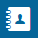 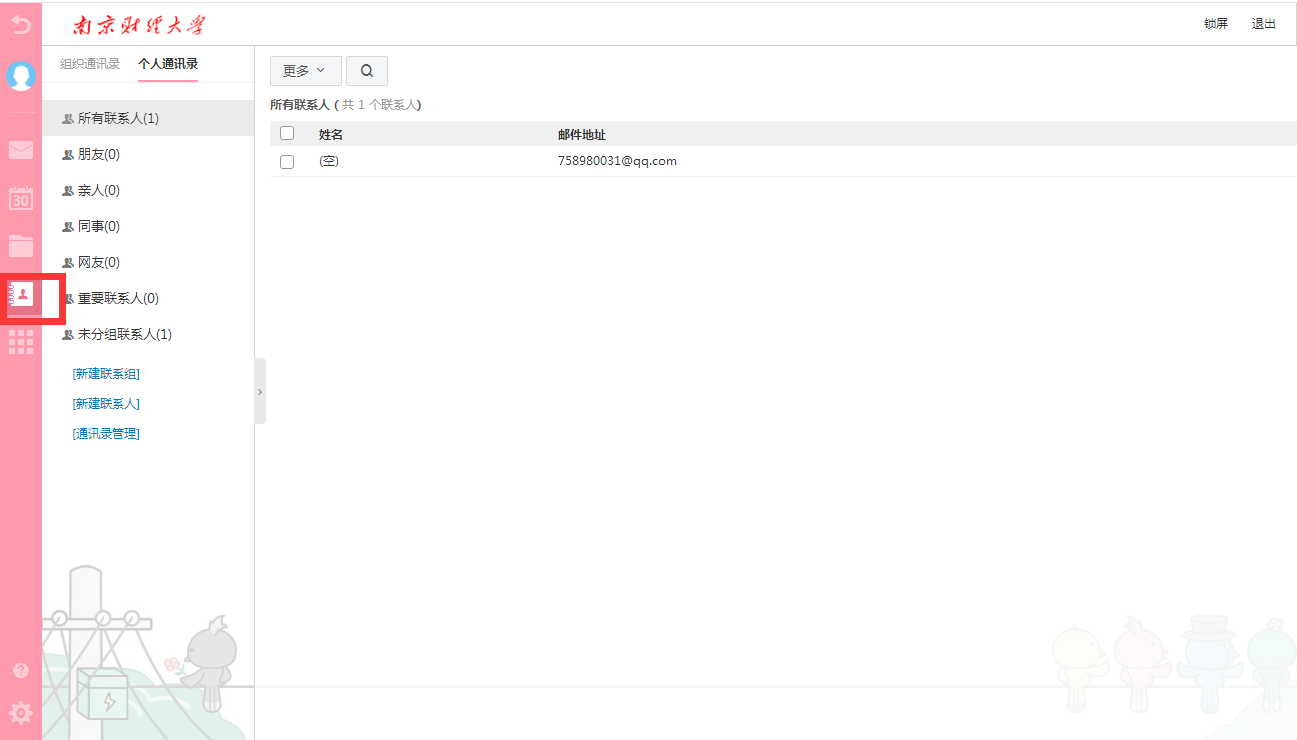                                            图10 联系人查看个人通讯录：（1）选择按联系组显示。（2）在左上方的搜索联系人栏，按联系人姓名或邮箱地址检索显示。新建联系人：单击界面中“新建联系人”，填写联系人的姓名、邮箱地址，选择将其添加至哪个联系组。你还可以记录联系人的生日、手机、即时通讯ID、主页地址、家庭地址邮编和电话，公司的名称地址邮编电话传真，如图11所示。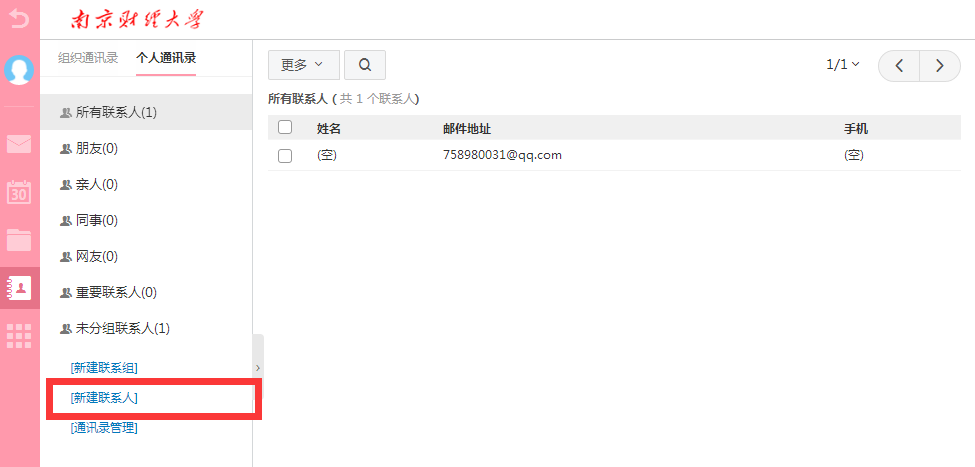 图11 新建联系人删除联系人：选中一个或多个联系人后，选择列表的“删除”按钮，即可删除已选中联系人。此删除功能将把联系人彻底从个人通讯录中删除，请慎重选择。个人通讯录页面操作：在“个人通讯录列表”中显示了个人地址列表显示的信息，包括以列表的形式显示了姓名、Email地址、手机。对列表的信息可以进行如下操作：查看联系人详细信息对应某个具体联系人的记录，点击联系人名称或手机号进入该联系人的详细资料页面。 给联系人写信选择列表中联系人，单击“写信”进入写信页面，系统自动将该Email地址添加入收件人地址栏中。2、联系人组联系组是指将用户的个人通讯录中的联系人按照某种特点建立团体。通讯录联系组可以使用户的地址管理更加方便、有条理。新建联系组：在左边导航栏下面，单击“新建联系组”后输入需要建立的联系组名称，然后从已有的联系人中选择联系人进行添加，单击“确认”按钮即可。如图12所示：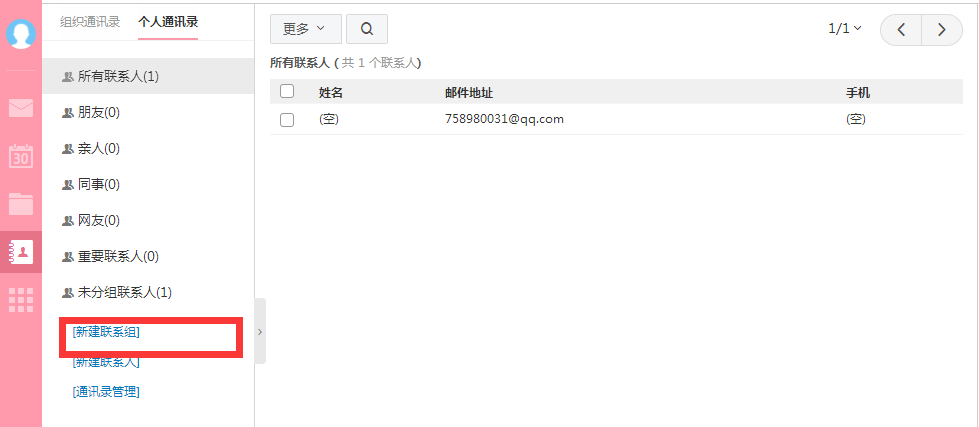 图12 新建联系组分组页面操作：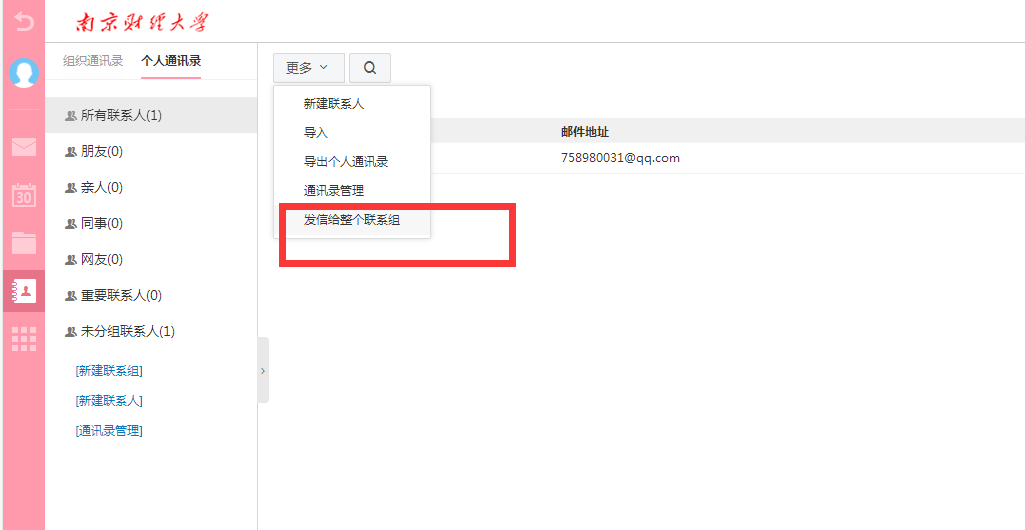                                      图13 分组发信（1）发信给整个联系组给整个组的联系人发信，点击“发信给整个联系组”按钮，则直接进入写信页面，系统自动将该Email地址加入收件人地址栏中，如图13所示。（2）从组中移除联系人把选中的联系人从组中移除，联系人不再属于此分组，但联系人信息保留在原来设置的其它分组和所有联系人中，如果没有设置到其它组则保存到“未分组联系人”中。3、联系人搜索若用户发现通讯录中积累了越来越多的地址项，难于查找或整理；这时用户可使用Coremail提供的Webmail通讯录搜索功能，搜索定位到用户所需要的地址项。点击页面的搜索图标”，即可进入通讯录搜索页面，如图14所示。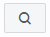 系统还提供了高级搜索，可以根据通讯录中的姓名、邮件地址、手机和家庭地址进行搜索，同时可指定是否分组搜索。用户在相应选项中输入搜索条件后点击“搜索”按钮即可开始搜索。搜索的结果以列表形式显示。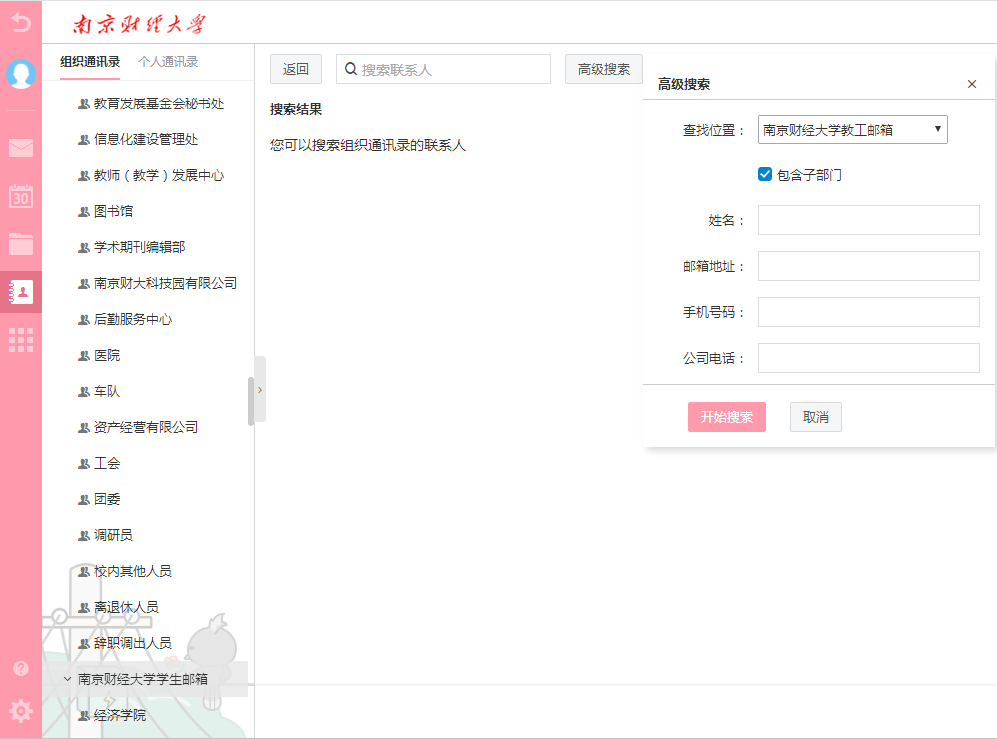 图14  联系人搜索七、其他设置1、签名档设置在写信页面中，如果您选择了加载签名档，签名档内容可以显示在邮件正文的最下方。在签名档设置页面，您一共可以设置15个签名档，并且可以设置签名档添加的位置（整个文档的底部/正文之后，引用文本之前），还可以在签名档中插入图片。Step1：在邮件系统主页，用户点击左侧导航栏个人头像，点击“个人设置”；Step2：在个人设置页面，手动点击“签名档设置”按钮，进入签名档设置页面。Step3：点击“新建签名”按钮，输入签名名称及内容，点击左上方“确定”按钮即可，如图15所示。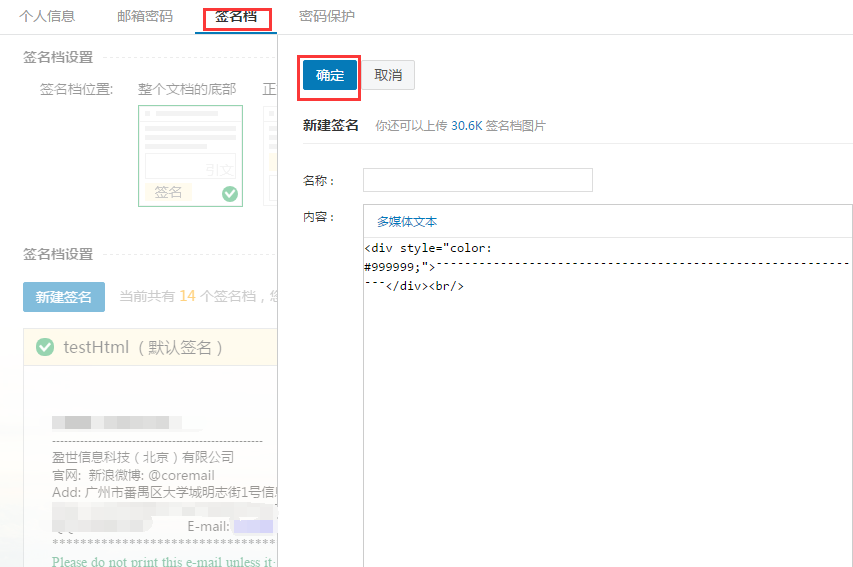                                  图15  签名档设置2、皮肤设置在邮箱系统主页，用户点击左侧导航栏按钮，打开如下图16界面进行皮肤设置。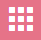 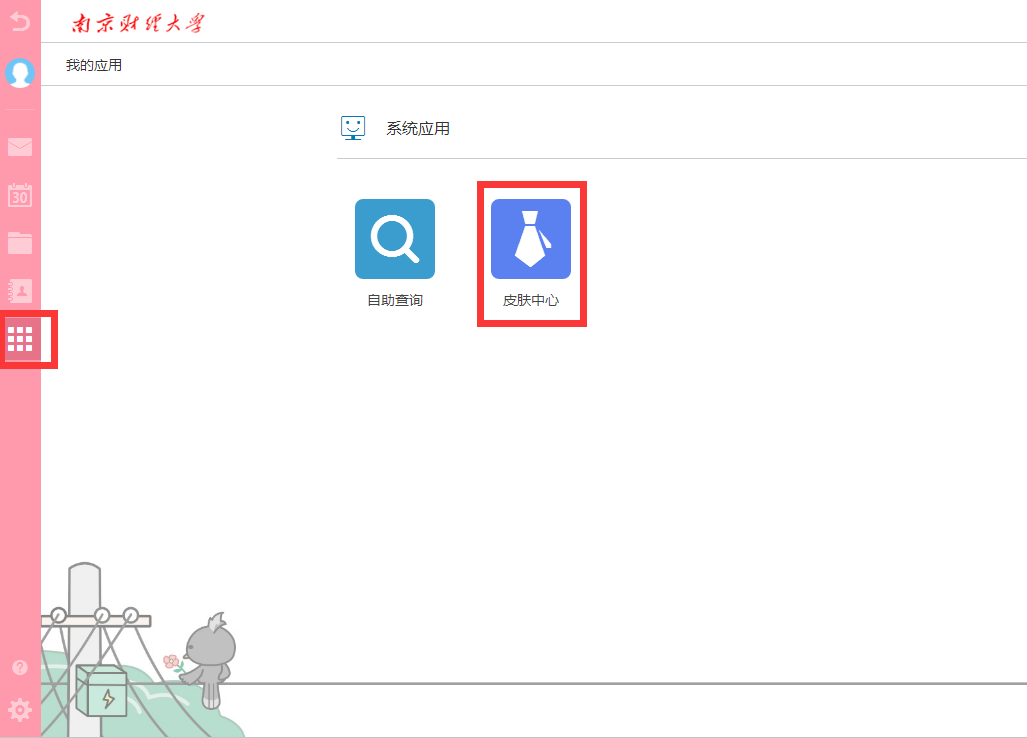 图16 皮肤设置